РЕШЕНИЕпо делу № 060/06/69-433/2020о нарушении законодательства Российской Федерации о контрактной системе в сфере закупок«10» июля 2020 года                                 	                                                     г. ПсковРезолютивная часть решения оглашена 07 июля  2020  года  Решение изготовлено в полном объеме 10 июля  2020 года. На заседании производилась видеозапись.Комиссия Псковского УФАС России по контролю в сфере закупок (далее – Комиссия) в составе:рассмотрев жалобу ООО «ПРАЙМ» с использованием системы ВКС на неправомерные действия заказчика и аукционной комиссии при рассмотрении вторых частей заявок на участие в совместном электронном аукционе на  поставку наборов базовых для внутривенных вливаний для лечебных учреждений Псковской области (номер извещения: 0157200000320000464) и в результате осуществления внеплановой проверки в соответствии с п.1 ч.15 ст.99 Федерального закона от 05.04.2013 № 44-ФЗ «О контрактной системе в сфере закупок товаров, работ, услуг для обеспечения государственных и муниципальных нужд» (далее – Закон о контрактной системе), пунктом 3.31 административного регламента, утвержденного Приказом ФАС России от 19.11.2014 №727/14 (далее - Административный регламент),УСТАНОВИЛА:05 июня 2020 года Уполномоченным органом на основании заданий Заказчиков объявлен совместный электронный аукцион на поставку наборов базовых для внутривенных вливаний для лечебных учреждений Псковской области (номер извещения: 0157200000320000464) (далее – Аукцион).Извещение №0157200000320000464 о проведении электронного Аукциона размещено в Единой информационной системе в сети Интернет (далее - ЕИС» www.zakupki.gov.ru)   05.06.2020 11:35.Общая начальная (максимальная) цена контракта  –  5 930 785,00 руб. Начальная (максимальная) цена контракта для каждого заказчика при совместных торгах:  2) Дата и время окончания срока подачи заявок на участие в аукционе – 18.06.2020 09:00. 3) Дата окончания срока рассмотрения первых частей заявок участников – 19.06.2020.Согласно протоколу рассмотрения заявок на участие в электронном аукционе от 19.06.2020 №0157200000320000464-1  подано 10 (десять) заявок с идентификационными номерами (30, 53, 66, 90, 116, 118, 154, 199, 216, 230), все заявки допущены к участию в электронном аукционе и признаны участниками  аукциона.Согласно протоколу  проведения электронного аукциона от  в торгах приняли участие 7 (семь)  участников (из 10 поданных заявок). Все поступившие от участников электронного аукциона минимальные предложения о цене контракта:Последние ценовые предложения участников электронного аукциона Согласно протоколу подведения итогов электронного аукциона от 25.06.2020 №0157200000320000464-3 (Размещено в ЕИС 26.06.2020 16:45 (МСК) Аукционная комиссия при рассмотрении заявок участников аукциона, применив пункт 3 статьи 69 Закона о контрактной системе, рассмотрела только первые пять заявок участников аукциона на предмет соответствия их требованиям документации об аукционе. Участники аукциона: ЗАО НПО "ГАРАНТ" (предложенная общая цена контрактов - 3 291 584,00 руб.); ООО «КИТ» (предложенная общая цена контрактов - 3 321 238,22 руб.); ООО "ФИРМА МЕДСИЛ" (предложенная общая цена контрактов - 3 340 000,00 руб.); ООО "КОМПАНИЯ КИЛЬ-НЕВА" (предложенная общая цена контрактов - 3 528 816,44 руб.); ООО "БСС" (предложенная общая цена контрактов - 3 706 740,36 руб.) - признаны соответствующими. Победителем электронного аукциона - ЗАО НПО "ГАРАНТ".29 июня 2020 года (вх. №598-з) поступила жалоба от Заявителя. Рассмотрение жалобы состоялось 07 июля 2020 года в 17 часов 00 минут.По мнению Заявителя, его права и законные интересы нарушены следующими действиями Заказчика (жалоба в материалах дела, вх.№598-з от 29.06.2020).Единая комиссия должна была рассмотреть все заявки участников и по результатам рассмотрения вторых частей заявок отклонить заявки  участников предложивших в своей заявке товар иностранного происхождения, однако комиссией было рассмотрено только первые 5 заявок и не была рассмотрена заявка Заявителя, предложившего товар отечественного производства и не применено постановление Правительства РФ от 5 февраля 2015 г. № 102 "Об ограничениях и условиях допуска отдельных видов медицинских изделий, происходящих из иностранных государств, для целей осуществления закупок для обеспечения государственных и муниципальных нужд" (далее - постановление Правительства РФ № 102) ко всем участникам закупки. Указанное решение аукционной комиссии противоречит требованиям Документации об электронном аукционе, нарушает часть 6 статьи 69 Закона о контрактной системе, постановление Правительства РФ № 102 и Постановление Правительства РФ № 967, а также права и законные интересы Заявителя, как поставщика продукции российского производства.Представитель Уполномоченного органа  не согласился с доводами Заявителя и сообщил следующее (письменные объяснения, исх. КЗ-21-212 от 03.07.2020 года, в материалах дела).Аукционная комиссия рассматривает вторые части заявок направленные в соответствии с частью 19 статьи 68 Закона о контрактной системе, до принятия решения о соответствии пяти таких заявок требованиям, установленным документацией о таком аукционе.В  результате рассмотрения жалобы и осуществления в соответствии с п.1 ч.15 ст.99 Закона о контрактной системе внеплановой проверки Комиссия установила следующее:Согласно части 1 статьи 69 Закона о контрактной системе аукционная комиссия рассматривает вторые части заявок на участие в электронном аукционе и документы, направленные заказчику оператором электронной площадки в соответствии с частью 19 статьи 68 Закона о контрактной системе, в части соответствия их требованиям, установленным документацией о таком аукционе.Согласно части 19 статьи 68 Закона о контрактной системе, в течение одного часа после размещения на электронной площадке протокола, указанного в части 18 настоящей статьи, оператор электронной площадки обязан направить заказчику указанный протокол и вторые части заявок на участие в таком аукционе, поданных его участниками, предложения о цене контракта которых при ранжировании в соответствии с частью 18 настоящей статьи получили первые десять порядковых номеров, или в случае, если в таком аукционе принимали участие менее чем десять его участников, вторые части заявок на участие в таком аукционе, поданных его участниками, а также информацию и электронные документы этих участников, предусмотренные частью 11 статьи 24.1 настоящего Федерального закона. При этом при проведении электронного аукциона в случае включения в документацию о закупке в соответствии с пунктом 8 части 1 статьи 33 настоящего Федерального закона проектной документации оператор электронной площадки также направляет заказчику предусмотренные частью 3.1 статьи 66 настоящего Федерального закона первые части заявок таких участников. В течение указанного срока оператор электронной площадки обязан направить участникам соответствующие уведомления.Согласно ч. 2 ст. 69 Закона о контрактной системе аукционной комиссией на основании результатов рассмотрения вторых частей заявок на участие в электронном аукционе принимается решение о соответствии или о несоответствии заявки на участие в таком аукционе требованиям, установленным документацией о таком аукционе, в порядке и по основаниям, которые предусмотрены настоящей статьей.П. 6 ч. 5 ст. 66 Закона о контрактной системе предусматривает, что вторая часть заявки на участие в электронном аукционе должна содержать документы, предусмотренные нормативными правовыми актами, принятыми в соответствии со статьей 14 Закона о контрактной системе, в случае закупки товаров, работ, услуг, на которые распространяется действие указанных нормативных правовых актов, или копии таких документов. При отсутствии в заявке на участие в электронном аукционе документов, предусмотренных п. 6 ч. 5 ст. 66 Закона о контрактной системе, или копий таких документов эта заявка приравнивается к заявке, в которой содержится предложение о поставке товаров, происходящих из иностранного государства или группы иностранных государств, работ, услуг, соответственно выполняемых, оказываемых иностранными лицами.Ч. 6 ст.69 Закона о контрактной системе предусмотрено, что заявка на участие в электронном аукционе признается не соответствующей требованиям, установленным документацией о таком аукционе, в случае:1) непредставления документов и информации, которые предусмотрены частью 11 статьи 24.1, частями 3 или 3.1, 5, 8.2 статьи 66 настоящего Федерального закона, несоответствия указанных документов и информации требованиям, установленным документацией о таком аукционе, наличия в указанных документах недостоверной информации об участнике такого аукциона на дату и время окончания срока подачи заявок на участие в таком аукционе;2) несоответствия участника такого аукциона требованиям, установленным в соответствии с частью 1, частями 1.1, 2 и 2.1 (при наличии таких требований) статьи 31 настоящего Федерального закона;3) предусмотренном нормативными правовыми актами, принятыми в соответствии со статьей 14 настоящего Федерального закона.Согласно Протоколу подведения итогов электронного аукциона от 25.06.2020 №0157200000320000464-3, аукционной комиссией принято решение о признании соответствующими требованиям, установленным документацией об электронном аукционе, заявок участников закупки с индикационными номерами: 116 (ЗАО НПО "ГАРАНТ"), 30 (ООО «КИТ»), 118 (ООО "ФИРМА МЕДСИЛ"), 66 (ООО "КОМПАНИЯ КИЛЬ-НЕВА"), 199 (ООО "БСС"). При этом, как следует из указанного протокола, заявки с индикационными номерами: 154 и 90 аукционной комиссией  не рассматриваласьСогласно части 1 статьи 14 Закона о контрактной системе при осуществлении заказчиками закупок к товарам, происходящим из иностранного государства или группы иностранных государств, работам, услугам, соответственно выполняемым, оказываемым иностранными лицами, применяется национальный режим на равных условиях с товарами российского  происхождения,  работами,  услугами,  соответственно  выполняемыми, оказываемыми российскими лицами, в случаях и на условиях, которые предусмотрены международными договорами Российской Федерации.Однако  в  целях  защиты  основ  конституционного строя,  обеспечения  обороны страны и безопасности государства, защиты внутреннего рынка Российской Федерации, развития  национальной  экономики,  поддержки  российских  товаропроизводителей нормативными  правовыми  актами  Правительства  Российской  Федерации устанавливаются запрет на допуск товаров, происходящих из иностранных государств, работ,  услуг,  соответственно  выполняемых,  оказываемых  иностранными  лицами,  и ограничения допуска указанных товаров, работ, услуг для целей осуществления закупок. В случае, если указанными нормативными правовыми актами Правительства Российской Федерации предусмотрены обстоятельства, допускающие исключения из установленных в соответствии  с  настоящей  частью  запрета  или  ограничений,  заказчики  при  наличии указанных  обстоятельств  обязаны  разместить  в  единой  информационной  системе обоснование  невозможности  соблюдения  указанных  запрета  или  ограничений. Определение страны происхождения указанных товаров осуществляется в соответствии с законодательством Российской  Федерации  (ч.  3  ст.  14  Закона  о  контрактной системе). На  основании  указанной  нормы  права Правительством  Российской  Федерации было принято несколько нормативных правовых актов о запрете на допуск ряда товаров, происходящих  из  иностранных  государств  (Постановления  от  24.12.2013  №  1224,  от 14.07.2014 № 656, от 11.08.2014 №791 и от 16.11.2015 № 1236), и об ограничении на допуск  таких  товаров  для  целей  осуществления  закупок  для  государственных  и муниципальных нужд (Постановления от 05.02.2015 № 102, от 30.11.2015 № 1289, от 22.08.2016 № 832 и от 26.09.2016 № 968).Частью 3 ст. 14 Закона о контрактной системе установлено, что целях защиты основ конституционного строя, обеспечения обороны страны и безопасности государства, защиты внутреннего рынка Российской Федерации, развития национальной экономики, поддержки российских товаропроизводителей нормативными правовыми актами Правительства Российской Федерации устанавливаются запрет на допуск товаров, происходящих из иностранных государств, работ, услуг, соответственно выполняемых, оказываемых иностранными лицами, и ограничения допуска указанных товаров, работ, услуг для целей осуществления закупок. В случае, если указанными нормативными правовыми актами Правительства Российской Федерации предусмотрены обстоятельства, допускающие исключения из установленных в соответствии с настоящей частью запрета или ограничений, заказчики при наличии указанных обстоятельств размещают в единой информационной системе обоснование невозможности соблюдения указанных запрета или ограничений, если такими актами не установлено иное. В таких нормативных правовых актах устанавливается порядок подготовки обоснования невозможности соблюдения указанных запрета или ограничений, а также требования к его содержанию. Определение страны происхождения указанных товаров осуществляется в соответствии с законодательством Российской Федерации.В извещении № 0157200000320000464 и п. 6 Информационной карты документации Аукциона  установлено, что объектом закупки является  - Набор базовый для внутривенных вливаний. Извещением и п.27 Информационной карты документации Аукциона Заказчиком установлен запрет на допуск товаров, услуг при осуществлении закупок, а также ограничения и условия допуска в соответствии с требованиями, установленными статьей 14 Федерального закона № 44-ФЗ:Согласно,  Переченя медицинских изделий одноразового применения (использования) из поливинилхлоридных пластиков, происходящих из иностранных государств, в отношении которых устанавливаются ограничения допуска для целей осуществления закупок для обеспечения государственных и муниципальных нужд (перечень № 2) входит в том числе и объект закупки  - набор базовый для внутренних вливаний.Следовательно, на рассматриваемую закупку распространяются требования Постановления № 102.В целях реализации положений ч. 3 ст. 14 Закона о контрактной системе издано Постановление Правительства РФ от 5 февраля 2015 г. № 102 (далее – Постановление № 102) об установлении ограничений и условий допуска отдельных видов медицинских изделий, происходящих из иностранных государств, для целей осуществления закупок для обеспечения государственных и муниципальных нужд.Так, в соответствии с пп. б п. 2 Постановления № 102 установлено, что для целей осуществления закупок отдельных видов медицинских изделий, включенных в перечень № 1 или перечень № 2, заказчик отклоняет все заявки (окончательные предложения), содержащие предложения о поставке отдельных видов указанных медицинских изделий, происходящих из иностранных государств (за исключением государств - членов Евразийского экономического союза), при условии, что на участие в определении поставщика подано не менее 2 заявок (окончательных предложений), удовлетворяющих требованиям извещения об осуществлении закупки и (или) документации о закупке, которые одновременно:б) для заявок (окончательных предложений), содержащих предложения о поставке медицинских изделий одноразового применения (использования) из поливинилхлоридных пластиков, включенных в перечень № 2:содержат предложения о поставке указанных медицинских изделий, страной происхождения которых являются только государства - члены Евразийского экономического союза;не содержат предложений о поставке одного и того же вида медицинского изделия одного производителя либо производителей, входящих в одну группу лиц, соответствующую признакам, предусмотренным статьей 9 Федерального закона «О защите конкуренции», при сопоставлении этих заявок (окончательных предложений);содержат предложения о поставке указанных медицинских изделий, процентная доля стоимости использованных материалов (сырья) иностранного происхождения в цене конечной продукции которых соответствует указанной в приложении к постановлению Правительства Российской Федерации от 14 августа 2017 г. № 967 «Об особенностях осуществления закупки медицинских изделий одноразового применения (использования) из поливинилхлоридных пластиков для обеспечения государственных и муниципальных нужд»;содержат предложения о поставке указанных медицинских изделий, на производство которых имеется документ, подтверждающий соответствие собственного производства требованиям ГОСТ ISO 13485-2017 «Межгосударственный стандарт. Изделия медицинские. Системы менеджмента качества. Требования для целей регулирования».Таким образом, аукционная комиссия обязана руководствоваться положениями ч. 6 ст. 69 Закона о контрактной системе с учетом положений пп. б п. 2 Постановления № 102 при рассмотрении заявок.Согласно Протоколу подведения итогов электронного аукциона от 25.06.2020 №0157200000320000464-3, аукционной комиссией принято решение о признании соответствующими требованиям, установленным документацией об электронном аукционе, заявок участников закупки с индикационными номерами: 116 (ЗАО НПО "ГАРАНТ"), 30 (ООО «КИТ»), 118 (ООО "ФИРМА МЕДСИЛ"), 66 (ООО "КОМПАНИЯ КИЛЬ-НЕВА"), 199 (ООО "БСС"). При этом, как следует из указанного протокола, заявки с индикационными номерами: 154 и 90 аукционной комиссией  не рассматривалась.Однако, подпункт «б» п. 1 Постановления Правительства РФ №967 указывает, что заказчики руководствуются пунктами 1, 2 (1.1) (утратил силу с 01.01.2019), 2(2) и 2(3) Постановления №102. При этом заказчики обязаны запросить у оператора электронной площадки  все  вторые  части  заявок,  поданных  его  участниками,  на  участие  в электронном аукционе, а оператор электронной площадки обязан направить заказчикам все вторые части таких заявок, а также документы этих участников, содержащиеся на дату  и  время  окончания  срока  подачи  заявок  на  участие  в  аукционе  в  реестре участников, получивших аккредитацию на электронной площадке.Как следует из представленных документов и информации, в заявках участников электронного аукциона с индикационными номерами: 116, 30, 118, 66, которые признаны аукционной комиссией соответствующими требованиям аукционной документации, были предложены медицинские изделия иностранного происхождения (Китайская Народная Республика, Федеративная Республика Германия), заявке № 199 (предложен товар происхождением из Армения  - члена Евразийского экономического союза).По результатам подведения итогов электронного аукциона победителем признан участник – ЗАО НПО "ГАРАНТ", соответственно, предложивший лекарственное средство иностранного происхождения.Вместе с тем, заявки участников закупки с индикационными номерами заявок: 154, 90 не рассматривалась аукционной комиссией. Более того, установлено, что в заявках участников закупки с индикационными номерами: 154, 90 предложены товары российского происхождения различных производителей.Исходя из системного анализа требований, предусмотренных ст. 14 Закона о контрактной системе и Постановления № 102, следует, что заявки участников электронного аукциона, содержащие предложения о поставке лекарственного средства иностранного производства, подлежали отклонению.Иное толкование данной нормы не соответствует принципам обеспечения конкуренции, результативности обеспечения государственных и муниципальных нужд, эффективности осуществления закупок, установленным статьей 6 Закона о контрактной системе, а также не отвечает целям защиты внутреннего рынка Российской Федерации, развития национальной экономики, поддержки российских товаропроизводителей, указанным в статье 14 Закона о контрактной системе.Кроме того, Законом о контрактной системе определен общий порядок рассмотрения заявок, при этом дополнительные условия рассмотрения заявок могут быть установлены подзаконными нормативными актами. В данном случае, Постановлением № 102 установлены ограничения для осуществления закупок медицинских изделий, в целях защиты внутреннего рынка Российской Федерации, развития национальной экономики и поддержки российских производителей.Следовательно, при закупке медицинских изделий должны применяться установленные Постановления № 102 ограничения, связанные с допуском товаров иностранного происхождения.Поэтому определение победителя электронного аукциона в рассматриваемом случае должно было происходить только после рассмотрения всех поступивших от оператора электронной площадки вторых частей заявок на предмет их соответствия и применения положений пп. б п. 2 Постановления № 102.Таким образом, в рассматриваемом случае, имеется совокупность всех условий, предусмотренных пп. б п. 2 Постановления № 102, для отклонения первых 4 заявок, содержащих предложение о поставке медицинского изделия иностранного происхождения, поскольку имеется три заявки: две заявки (индикационные  номера 90, 154) содержащие предложения о поставке лекарственного препарата российского происхождения различных производителей (ООО «МПК «Елец», ЗАО «НПП «ИНТЕРОКО»), одна заявка (№ 199) содержит предложение  медицинских изделий происходящих из Армения (ООО «СМД») - члена Евразийского экономического союза.Кроме того, в силу требований Постановления № 102, при наличии двух заявок, соответствующих положениям пп. б п. 2 Постановления № 102, и содержащих документ, подтверждающий страну происхождения медицинского изделия, иные заявки участников закупки, содержащие предложения о поставке иностранного медицинского изделия, а также медицинского изделия, страной происхождения которого является государство - член Евразийского экономического союза, но не содержащие документа, подтверждающего страну происхождения медицинского изделия, признаются не соответствующими требованиям и подлежат отклонению.При таких обстоятельствах, не отклонение первых 4 заявки участников закупки, содержащих предложение о поставке медицинского изделия иностранного происхождения, является неправомерным. Комиссией установлено, что на участие в электронном аукционе было подано 10 заявок и все участники закупки, подавшие заявки, допущены аукционной комиссией к участию в электронном аукционе (Протокол рассмотрения заявок на участие в электронном аукционе от 19.06.2020 №0157200000320000464-1).В соответствии с протоколом проведения электронного аукциона от 22.06.2020 №0157200000320000464-2, предложения о цене контракта были сделаны 7 участниками закупки (подавшими заявки с индикационными номерами: 116, 30, 118, 66, 199, 154, 90).Согласно Протоколу подведения итогов электронного аукциона от 25.06.2020 №0157200000320000464-3, аукционной комиссией принято решение о признании соответствующими требованиям, установленным документацией об электронном аукционе, заявок участников закупки с индикационными номерами: 116, 30, 118, 66, 199. При этом, как следует из указанного протокола, заявка с индикационными номерами: 154, 90 аукционной комиссией  не рассматривалась.Вместе с тем, в силу ч. 1 ст. 69 Закона о контрактной системе аукционная комиссия рассматривает вторые части заявок на участие в электронном аукционе, информацию и электронные документы, направленные заказчику оператором электронной площадки в соответствии с ч. 19 ст. 68 настоящего Федерального закона, в части соответствия их требованиям, установленным документацией о таком аукционе.При этом, в соответствии с ч. 3 ст. 69 Закона о контрактной системе аукционная комиссия рассматривает вторые части заявок на участие в электронном аукционе, направленных в соответствии с ч. 19 ст. 68 настоящего Федерального закона, до принятия решения о соответствии пяти таких заявок требованиям, установленным документацией о таком аукционе. В случае, если в таком аукционе принимали участие менее чем десять его участников и менее чем пять заявок на участие в таком аукционе соответствуют указанным требованиям, аукционная комиссия рассматривает вторые части заявок на участие в таком аукционе, поданных всеми его участниками, принявшими участие в нем. Рассмотрение данных заявок начинается с заявки на участие в таком аукционе, поданной его участником, предложившим наиболее низкую цену контракта, наименьшую сумму цен единиц товара, работы, услуги, и осуществляется с учетом ранжирования данных заявок в соответствии с ч. 18 ст. 68 настоящего Федерального закона.Как следует из вышеуказанных норм Закона о контрактной системе, в них не содержится прямого указания на совершение аукционной комиссией действий по рассмотрению исключительно первых пяти вторых частей заявок на участие в электронном аукционе на соответствие требованиям аукционной документации. Аукционная комиссия рассматривает поступившие от оператора электронной площадки заявки до принятия решения о соответствии только 5 таких заявок требованиям, установленным документацией об электронном аукционе.Более того, как было вышеизложено, определение победителя электронного аукциона в рассматриваемом случае должно было происходить только после рассмотрения всех поступивших от оператора электронной площадки вторых частей заявок на предмет их соответствия и применения положений пп. б п. 2 Постановления № 102. Данный вывод согласуется с  правовой позицией, выраженной в определении Верховного Суда Российской Федерации от 25 сентября 2017 года № 306-КГ17-12800 по делу № А12- 41768/2016, определении Верховного Суда Российской Федерации от 04.03.2019 №o 310-ЭС19-1278 по делу №А36-2265/2018, постановлением  Арбитражного суда Восточно-Сибирского округа от 28.02.25019 по делу №А58-3473/2018.Таким образом, из приведенных выше взаимосвязанных положений статей 14, 66 и 69 Закона о контрактной системе и Постановления № 102 следует,  что  заказчик  обязан  отклонять  заявки,  содержащие  товары, происходящие  из  иностранных  государств  (за  исключением  стран  Евразийского экономического союза) или не содержащих в составе вторых частей заявок сертификатов по форме СТ-1, при соблюдении совокупности условий: подано не менее двух заявок, которые  соответствуют  требованиям аукционной документации,  и  которые  содержат медицинские изделия,  страной происхождения  которых  являются  страны Евразийского  экономического  союза;  заявки  не  содержат  медицинских изделий одного и того же производителя. Иное толкование названных норм, не  соответствует  принципам  обеспечения  конкуренции,  результативности обеспечения государственных и муниципальных нужд, эффективности  осуществления закупок, установленным ст. 6 Закона о контрактной системе, а также не отвечает целям  защиты  внутреннего  рынка  Российской  Федерации,  развития  национальной экономики, поддержки российских товаропроизводителей, указанным в ч. 3 ст. 14 этого же Закона.На основании изложенного Комиссией установлено, что аукционная комиссия заказчика в нарушение ч. 1 ст. 69 Закона о контрактной системе, пп. б п. 2 Постановления № 102 не рассмотрела заявки участников закупки с индикационными номерами: 154, 90.Комиссия считает, не применив положения статей 14, 66 и 69 Закона о контрактной системе и Постановления № 102 при подведения итогов электронного аукциона от   25.06.2020 №0157200000320000464 -3 Аукционная нарушила требования ч.  1 ст. 69 Закона о контрактной системе. В данных действиях единой комиссии содержатся признаки состава административного правонарушения, предусмотренного ч. 7 ст. 7.30 КоАП РФ.По мнению Комиссии Псковского УФАС России, нарушения требований ч. 1 ст.69 Закона о контрактной системе, допущенные аукционной комиссией, в данном случае могут быть устранены путем отмены протокола подведения итогов электронного аукциона от   25.06.2020 №0157200000320000464-3 и повторного проведения аукционной процедуры, начиная со стадии рассмотрения вторых частей заявок. В связи с этим заказчику, единой комиссии и оператору электронной площадки - ЗАО «Сбербанк-АСТ» - выдается соответствующее предписание.Руководствуясь статьями 99 и 106 Закона о контрактной системе, Комиссия Псковского УФАС России,РЕШИЛА:Признать жалобу ООО «ПРАЙМ»  обоснованной.  Установить в действиях Аукционной комиссии утвержденной приказом №620 от 05.06.2020 комитетом по закупкам Псковской области нарушение части 1 статьи 69 Закона о контрактной системе.Выдать Заказчику/Уполномоченному органу обязательное для исполнения предписание об отмене Протокола подведения итогов электронного аукциона 25.06.2020 №0157200000320000464-3, и повторного проведения аукционной процедуры, начиная со стадии рассмотрения вторых частей заявок. Материалы дела передать уполномоченному сотруднику Псковского УФАС России для проведения административного расследования в отношении аукционной комиссии.  Настоящее решение может быть обжаловано в суде, арбитражном суде в течение трех месяцев в установленном законом порядке.Список Заказчиковсовместного электронного аукциона на поставку наборов базовых для внутривенных вливаний для лечебных учреждений Псковской области (номер извещения: 0157200000320000464):  1.  ГБУЗ "ДОКБ"; адрес: 180016, Псковская обл, Псков г, УЛИЦА КОММУНАЛЬНАЯ, 35,; email: pdob-ec@mail.ru; тел: 7-8112-569894;2.  ГБУЗ "ПОКОД"; адрес: 180004, Псковская обл, Псков г, УЛИЦА ВОКЗАЛЬНАЯ, ДОМ 15А,; email: psonko@mail.ru;3.  ГБУЗ "ПГВВ"; адрес: 180007, Псковская обл, Псков г, УЛ ЛАГЕРНАЯ, 3,; email: gospitalv@bk.ru;4.  ГБУЗ "ПОКБ"; адрес: 180007, Псковская обл, Псков г, УЛ МАЛЯСОВА, 2,; email: kadrovika@mail.ru;5.  ГБУЗ КВД; адрес: 180000, Псковская обл, Псков г, УЛ СОВЕТСКАЯ, 44А,; email: dermaven@mail.ru;6.  ГОСУДАРСТВЕННОЕ БЮДЖЕТНОЕ УЧРЕЖДЕНИЕ ЗДРАВООХРАНЕНИЯ ПСКОВСКОЙ ОБЛАСТИ "ПСКОВСКАЯ ОБЛАСТНАЯ ПСИХИАТРИЧЕСКАЯ БОЛЬНИЦА № 1"; адрес: 180520, ОБЛ ПСКОВСКАЯ 60, Р-Н ПСКОВСКИЙ, Д БОГДАНОВО; email: bogdanovo@list.ru;7.  ГБУЗ ПО "ПСКОВСКИЙ ПЕРИНАТАЛЬНЫЙ ЦЕНТР"; адрес: 180016, Псковская обл, Псков г, УЛ КУЗБАССКОЙ ДИВИЗИИ, 22,; email: babypskov@yandex.ru;8.  ГБУЗ "СЕБЕЖСКАЯ РБ"; адрес: 182250, Псковская обл, Себежский р-н, Себеж г, УЛ ЛЕНИНСКАЯ, 43,; email: abcabc@ellink.ru;9.  ГБУЗ "ДЕДОВИЧСКАЯ РБ"; адрес: 182710, Псковская обл, Дедовичский р-н, Дедовичи рп, УЛ ОКТЯБРЬСКАЯ, ДОМ 41,; email: bolnica-buh@yandex.ru;10.  ГБУЗ "ГДОВСКАЯ РБ"; адрес: 181600, Псковская обл, Гдовский р-н, Гдов г, УЛ БЕЛОЦЕРКОВЕЦ, 3311.  ГБУЗ ПСКОВСКОЙ ОБЛАСТИ "ХОСПИС ИМЕНИ СВЯТОЙ МАРФЫ-МАРИИ"; адрес: 180000, Псковская обл, Псков г, УЛ СВЕРДЛОВА, 20,; email: pskhospis@zdrav.pskov.ru;12.  ГБУЗ "ВЕЛИКОЛУКСКАЯ ДГБ"; адрес: 182105, Псковская обл, Великие Луки г, УЛ С.КОВАЛЕВСКОЙ, 18/16,; email: oz_vldgb@mail.ru;13.  ГБУЗ "ПСКОВСКАЯ ГОРОДСКАЯ ПОЛИКЛИНИКА"; адрес: 180021, Псковская обл, Псков г, УЛ ИНДУСТРИАЛЬНАЯ, ДОМ 8,; email: a-n-v788@mail.ru;14.  Государственное бюджетное учреждение здравоохранения Псковской области «Опочецкая межрайонная больница»; адрес: 182330, ОБЛ ПСКОВСКАЯ 60, Г ОПОЧКА, УЛ ГАГАРИНА, ДОМ 65 А; email: opochkarb@zdrav.pskov.ru;15.  ГОСУДАРСТВЕННОЕ БЮДЖЕТНОЕ УЧРЕЖДЕНИЕ ЗДРАВООХРАНЕНИЯ ПСКОВСКОЙ ОБЛАСТИ "ОСТРОВСКАЯ МЕЖРАЙОННАЯ БОЛЬНИЦА"; адрес: 181350, ОБЛ ПСКОВСКАЯ 60, Г ОСТРОВ, УЛ К.МАРКСА, ДОМ 10; email: mailbox246@yandex.ru;16.  ГОСУДАРСТВЕННОЕ БЮДЖЕТНОЕ УЧРЕЖДЕНИЕ ЗДРАВООХРАНЕНИЯ ПСКОВСКОЙ ОБЛАСТИ "ВЕЛИКОЛУКСКАЯ МЕЖРАЙОННАЯ БОЛЬНИЦА"; адрес: 182105, ОБЛ ПСКОВСКАЯ 60, Г ВЕЛИКИЕ ЛУКИ, УЛ БОЛЬНИЧНАЯ, ДОМ 10; email: vlgb@zdrav.pskov.ru;17.  ГБУЗ "НЕВЕЛЬСКАЯ МБ"; адрес: 182500, Псковская обл, Невельский р-н, Невель г, УЛ БОЛЬНИЧНАЯ, ДОМ 5,; email: adelveis2012@mail.ru;18.  Государственное бюджетное учреждение здравоохранения Псковской области «Пушкиногорская межрайонная больница»; адрес: 181370, ОБЛ ПСКОВСКАЯ 60, Р-Н ПУШКИНОГОРСКИЙ, РП ПУШКИНСКИЕ ГОРЫ, УЛ ЛЕНИНА, ДОМ 41; email: pushgorrb@zdrav.pskov.ru;19.  ГБУЗ "БЕЖАНИЦКАЯ МЕЖРАЙОННАЯ БОЛЬНИЦА"; адрес: 182840, Псковская обл, Бежаницкий р-н, Бежаницы рп, УЛ СОВЕТСКАЯ, ДОМ 55,;;20.  ГОСУДАРСТВЕННОЕ БЮДЖЕТНОЕ УЧРЕЖДЕНИЕ ЗДРАВООХРАНЕНИЯ ПСКОВСКОЙ ОБЛАСТИ "ПСКОВСКАЯ ГОРОДСКАЯ БОЛЬНИЦА"; адрес: 180016, ОБЛ ПСКОВСКАЯ 60, Г ПСКОВ, УЛ КОММУНАЛЬНАЯ, ДОМ 23; email: tender_pskgb@inbox.ru;21.  ГБУЗ ПО "ПСКОВСКАЯ МЕЖРАЙОННАЯ БОЛЬНИЦА"; адрес: 180011, Псковская обл, Псков г, ШОССЕ ЛЕНИНГРАДСКОЕ, ДОМ 65,; email: pmb_zakupki@bk.ru;22.  ГБУЗ "НОВОСОКОЛЬНИЧЕСКАЯ МБ"; адрес: 182200, Псковская обл, Новосокольнический р-н, Новосокольники г, УЛ ПАРТИЗАНСКАЯ, ДОМ 13В,; email: nsktzrb@yandex.ru;23.  ГБУЗ ПО "ПОРХОВСКАЯ МЕЖРАЙОННАЯ БОЛЬНИЦА"; адрес: 182620, Псковская обл, Порховский р-н, Порхов г, УЛ МЕБЕЛЬНАЯ, ДОМ 4.ФЕДЕРАЛЬНАЯ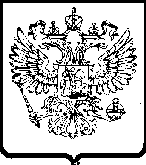 АНТИМОНОПОЛЬНАЯ СЛУЖБАУПРАВЛЕНИЕФедеральной антимонопольной службыпо Псковской областиул. Кузнецкая, 13, г. Псков, 180017тел./факс (8112) 66-55-53e-mail: to60@fas.gov.ru_____________№________Заявитель:ООО «ПРАЙМ»399772, Липецкая область, г. Елец, ул. Костенко, 42 пом. 4Уполномоченный орган – в качестве Организатора совместного аукциона  КОМИТЕТ ПО ЗАКУПКАМ ПСКОВСКОЙ ОБЛАСТИ180001, Псковская обл, Псков г, УЛИЦА НЕКРАСОВА, 23Учредитель учреждений здравоохранения: Комитет по здравоохранению Псковской областиул. Некрасова, д. 23, г. Псков, 180001Заказчики по спискуОператор электронной площадки:ЗАО «Сбербанк-АСТ»ул.Большая Якиманка, д.23г. Москва, 119180т.ф.: +7 (495) 787-29-98 Наименование заказчикаНачальная (максимальная) цена контракта по каждому заказчику, руб.ГОСУДАРСТВЕННОЕ БЮДЖЕТНОЕ УЧРЕЖДЕНИЕ ЗДРАВООХРАНЕНИЯ ПСКОВСКОЙ ОБЛАСТИ "ПСКОВСКИЙ ПЕРИНАТАЛЬНЫЙ ЦЕНТР"83 650,00ГОСУДАРСТВЕННОЕ БЮДЖЕТНОЕ УЧРЕЖДЕНИЕ ЗДРАВООХРАНЕНИЯ ПСКОВСКОЙ ОБЛАСТИ "ПСКОВСКАЯ ОБЛАСТНАЯ ПСИХИАТРИЧЕСКАЯ БОЛЬНИЦА № 1"83 650,00ГОСУДАРСТВЕННОЕ БЮДЖЕТНОЕ УЧРЕЖДЕНИЕ ЗДРАВООХРАНЕНИЯ ПСКОВСКОЙ ОБЛАСТИ "ДЕДОВИЧСКАЯ РАЙОННАЯ БОЛЬНИЦА"167 300,00ГОСУДАРСТВЕННОЕ БЮДЖЕТНОЕ УЧРЕЖДЕНИЕ ЗДРАВООХРАНЕНИЯ ПСКОВСКОЙ ОБЛАСТИ "ПСКОВСКИЙ ОБЛАСТНОЙ КЛИНИЧЕСКИЙ ОНКОЛОГИЧЕСКИЙ ДИСПАНСЕР"334 600,00Государственное бюджетное учреждение здравоохранения Псковской области «Пушкиногорская межрайонная больница»83 650,00Государственное бюджетное учреждение здравоохранения Псковской области «Опочецкая межрайонная больница»234 220,00ГОСУДАРСТВЕННОЕ БЮДЖЕТНОЕ УЧРЕЖДЕНИЕ ЗДРАВООХРАНЕНИЯ ПСКОВСКОЙ ОБЛАСТИ "НЕВЕЛЬСКАЯ МЕЖРАЙОННАЯ БОЛЬНИЦА"334 600,00ГОСУДАРСТВЕННОЕ БЮДЖЕТНОЕ УЧРЕЖДЕНИЕ ЗДРАВООХРАНЕНИЯ ПСКОВСКОЙ ОБЛАСТИ "ОСТРОВСКАЯ МЕЖРАЙОННАЯ БОЛЬНИЦА"418 250,00ГОСУДАРСТВЕННОЕ БЮДЖЕТНОЕ УЧРЕЖДЕНИЕ ЗДРАВООХРАНЕНИЯ ПСКОВСКОЙ ОБЛАСТИ "ХОСПИС ИМЕНИ СВЯТОЙ МАРФЫ-МАРИИ"16 730,00ГОСУДАРСТВЕННОЕ БЮДЖЕТНОЕ УЧРЕЖДЕНИЕ ЗДРАВООХРАНЕНИЯ ПСКОВСКОЙ ОБЛАСТИ "ГДОВСКАЯ РАЙОННАЯ БОЛЬНИЦА"33 460,00ГОСУДАРСТВЕННОЕ БЮДЖЕТНОЕ УЧРЕЖДЕНИЕ ЗДРАВООХРАНЕНИЯ "КОЖНО-ВЕНЕРОЛОГИЧЕСКИЙ ДИСПАНСЕР ПСКОВСКОЙ ОБЛАСТИ"25 095,00ГОСУДАРСТВЕННОЕ БЮДЖЕТНОЕ УЧРЕЖДЕНИЕ ЗДРАВООХРАНЕНИЯ ПСКОВСКОЙ ОБЛАСТИ "ПСКОВСКАЯ ГОРОДСКАЯ БОЛЬНИЦА"836 500,00ГОСУДАРСТВЕННОЕ БЮДЖЕТНОЕ УЧРЕЖДЕНИЕ ЗДРАВООХРАНЕНИЯ ПСКОВСКОЙ ОБЛАСТИ "ПСКОВСКАЯ ГОРОДСКАЯ ПОЛИКЛИНИКА"351 330,00ГОСУДАРСТВЕННОЕ БЮДЖЕТНОЕ УЧРЕЖДЕНИЕ ЗДРАВООХРАНЕНИЯ ПСКОВСКОЙ ОБЛАСТИ "ВЕЛИКОЛУКСКАЯ ДЕТСКАЯ ГОРОДСКАЯ БОЛЬНИЦА"16 730,00ГОСУДАРСТВЕННОЕ БЮДЖЕТНОЕ УЧРЕЖДЕНИЕ ЗДРАВООХРАНЕНИЯ ПСКОВСКОЙ ОБЛАСТИ "СЕБЕЖСКАЯ РАЙОННАЯ БОЛЬНИЦА"33 460,00ГОСУДАРСТВЕННОЕ БЮДЖЕТНОЕ УЧРЕЖДЕНИЕ ЗДРАВООХРАНЕНИЯ ПСКОВСКОЙ ОБЛАСТИ "ДЕТСКАЯ ОБЛАСТНАЯ КЛИНИЧЕСКАЯ БОЛЬНИЦА"250 950,00ГОСУДАРСТВЕННОЕ БЮДЖЕТНОЕ УЧРЕЖДЕНИЕ ЗДРАВООХРАНЕНИЯ ПСКОВСКОЙ ОБЛАСТИ "БЕЖАНИЦКАЯ МЕЖРАЙОННАЯ БОЛЬНИЦА"83 650,00ГОСУДАРСТВЕННОЕ БЮДЖЕТНОЕ УЧРЕЖДЕНИЕ ЗДРАВООХРАНЕНИЯ ПСКОВСКОЙ ОБЛАСТИ "ПСКОВСКАЯ ОБЛАСТНАЯ КЛИНИЧЕСКАЯ БОЛЬНИЦА"501 900,00ГОСУДАРСТВЕННОЕ БЮДЖЕТНОЕ УЧРЕЖДЕНИЕ ЗДРАВООХРАНЕНИЯ ПСКОВСКОЙ ОБЛАСТИ "НОВОСОКОЛЬНИЧЕСКАЯ МЕЖРАЙОННАЯ БОЛЬНИЦА"200 760,00ГОСУДАРСТВЕННОЕ БЮДЖЕТНОЕ УЧРЕЖДЕНИЕ ЗДРАВООХРАНЕНИЯ ПСКОВСКОЙ ОБЛАСТИ "ПСКОВСКАЯ МЕЖРАЙОННАЯ БОЛЬНИЦА"418 250,00ГОСУДАРСТВЕННОЕ БЮДЖЕТНОЕ УЧРЕЖДЕНИЕ ЗДРАВООХРАНЕНИЯ ПСКОВСКОЙ ОБЛАСТИ "ВЕЛИКОЛУКСКАЯ МЕЖРАЙОННАЯ БОЛЬНИЦА"1 003 800,00ГОСУДАРСТВЕННОЕ БЮДЖЕТНОЕ УЧРЕЖДЕНИЕ ЗДРАВООХРАНЕНИЯ ПСКОВСКОЙ ОБЛАСТИ "ПОРХОВСКАЯ МЕЖРАЙОННАЯ БОЛЬНИЦА"334 600,00ГОСУДАРСТВЕННОЕ БЮДЖЕТНОЕ УЧРЕЖДЕНИЕ ЗДРАВООХРАНЕНИЯ ПСКОВСКОЙ ОБЛАСТИ "ПСКОВСКИЙ ГОСПИТАЛЬ ДЛЯ ВЕТЕРАНОВ ВОЙН"83 650,00ИТОГО сумма, руб.5 930 785,00№Дата и время подачи предложенияПризнак ценового предложенияПредложенная цена, ₽118 22.06.2020 11:44 Понижение 3 340 000,00 66 22.06.2020 11:36 Понижение 3 528 816,44 199 22.06.2020 11:34 Понижение 3 706 740,36 154 22.06.2020 12:04 Понижение 5 033 900,00 116 22.06.2020 11:44 Понижение 3 291 584,00 90 22.06.2020 11:34 Понижение 5 530 200,00 30 22.06.2020 11:43 Понижение 3 321 238,22 № п/пНаименование товаров (работ, услуг)Код позиции КТРУЕдиница измеренияКоличество(объем)1Набор базовый для внутривенных вливаний32.50.50.000-00234Штука354500.00